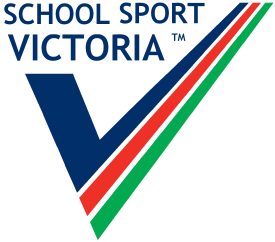 SCHOOL SPORT VICTORIA2023 WARRNAMBOOL, HAMILTON, PORTLAND DIVISIONCROSS COUNTRY FINALS DATE:Friday, 19th May, 2023VENUE:Reid Oval,Cramer St, WarrnamboolEntries:Qualifiers for the Greater Western Division have qualified from local District Carnivals. Registration Area:The event starts at 10:30am. The timetable is below.  Students should arrive as close to 9:30am as they can.All students are to check their race number on the SSV website.Numbers will also be displayed at race siteAll RACE NUMBERS are to be written on the right hand.Please allow sufficient time for Registration and Warm Up.Athletes with a Disability:Separate events are held for students in the ‘Athletes with a Disability’ classification.Primary (2000 metres): The boys and girls events are held concurrently with the 9/10 Years events. Competitors have qualified through their Division.Secondary (3000 metres): The boys and girls events are held concurrently with the 14 Years events.Ages:Ages are taken as at the 31st December 2023. Identification of competitors:Students must have their competition number written on their right hand. All students are to check their race number on the SSV website Numbers will also be displayed at the race site. It is advised that these numbers are written on hands or forearms prior to arriving. Footwear:All competitors must wear shoes.  Pacing:Pacing is not permitted. Any competitor using a pacer outside of the race will face  immediate disqualification. Medals:Ribbons will be presented to the 1st, 2nd and 3rd place getters in each event. Presentations will be made immediately following each event.First Aid:Schools are required to provide their own First Aid kit; including instant ice packs.Asthmatics must carry their inhaler with them.Supervision:All students must be supervised by a teacher or adult at all times.Briefing:Marshaling:The course briefing will be on the start line 5 minutes before the start of each event.All marshaling for all events will occur at the START line. It is the responsibility of all athletes to be at the start line for their event briefing. All races will start on time.  Event Schedule:Walking the course:Competitors may walk the course prior to the start of the first event. The course must be clear by 9.45 am.Valuables:Valuables are to be left with teachers or parents.  Students should not leave valuables in bags or any property unattended during the day. Valuables remain the responsibility of the owner and SSV will not be held responsible for loss of gear.Map: A map of the 2 km, 3 km has been provided All events will start and finish in a similar location. Across the oval from each other.Region Championship:The top 12 place getters from each race will qualify for the Region Championships being held at Reid Oval (same Course)Parking:Coordinator:Previous timesAs advised on the map.Leanne WillderWarrnambool, Hamilton, Portland Primary Division CoordinatorWhilst we are trying to include as many children as possible in this event, we must also be aware that coming a distant last in a run can have an adverse effect on some children.  The following times from previous years will give you an indication as to whether you should send runners to the event.Also take into account this is a new course and a little tougher than your district event.